Порецкий муниципальный округЧувашской Республики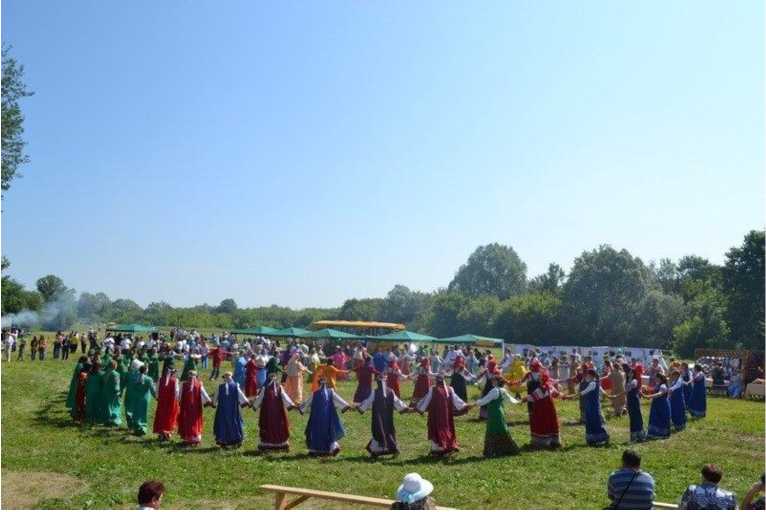 ТУРИСТСКИЙ ПАСПОРТ ПОРЕЦКОГО МУНИЦИПАЛЬНОГО ОКРУГА
ЧУВАШСКОЙ РЕСПУБЛИКИСимволика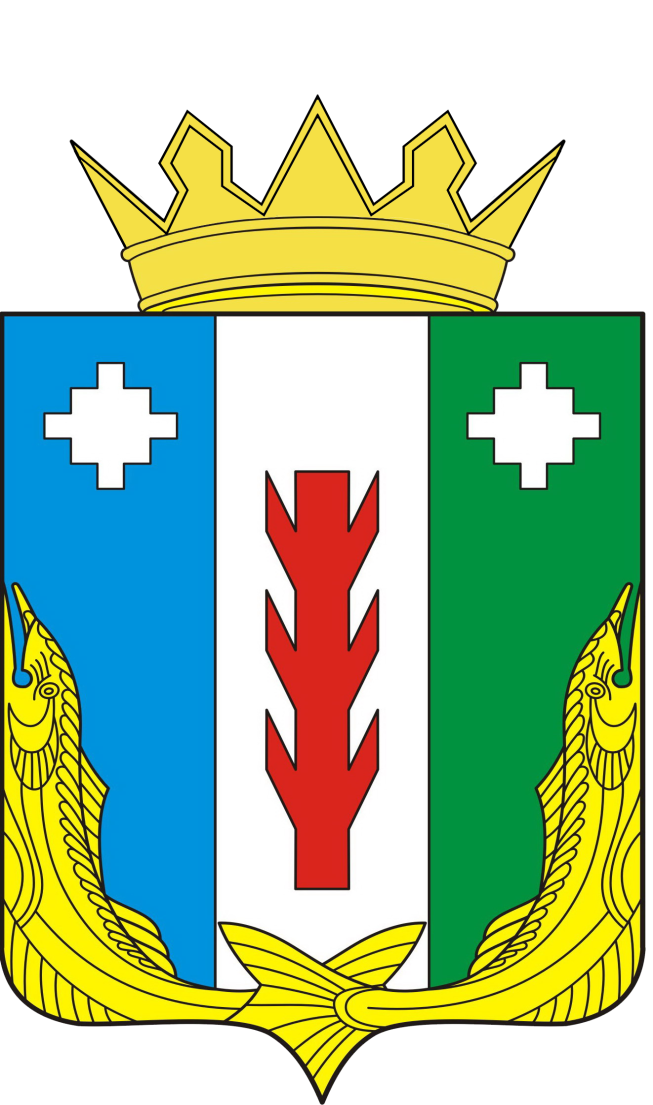 Основой композиции герба являются образное название округаа, природные условия, а также особенности его исторического и экономического развития. Центральные фигуры герба - три вертикальные полосы синего, белого и зеленого цветов. Полоса серебряного (белого) цвета олицетворяет главную реку Суру, которая делит Порецкий муниципальный округ на западное левобережье и восточное правобережье, отличающиеся по своему геологическому строению, почвенному покрову, растительности. Изображение ветви сосны означает лесные богатства округа, где преобладают сосна и ель. Красный цвет олицетворяет легенду о московских и угличских корнях первых поселенцев. Зеленый цвет отражает на редкость плодородные земли, живописные засурские леса, вековые дубравы и сосны в пышных вечнозеленых шапках. Синий - цвет неба, символ высоты и глубины. В давние времена Сура располагала несметным богатством, большую часть которого составляла стерлядь. Две золотые рыбы символизируют изобилие и достаток, а также важное значение реки в жизни людей. Желтый цвет аллегорически олицетворяет золотые купола храмов, являющихся архитектурными памятниками. Изображение серебряных камней символизирует запасы гипсового и ангидритового камня. В символике камень являет собой связь между разными планами бытия, прошлым и будущим, а также обладает такими качественными параметрами, как знак единства, силы, прочной основы, опоры, твердости, защиты и надежности, аллегорически отражает духовно крепких жителей округа, которые стремятся к дальнейшему развитию и процветанию.Месторасположение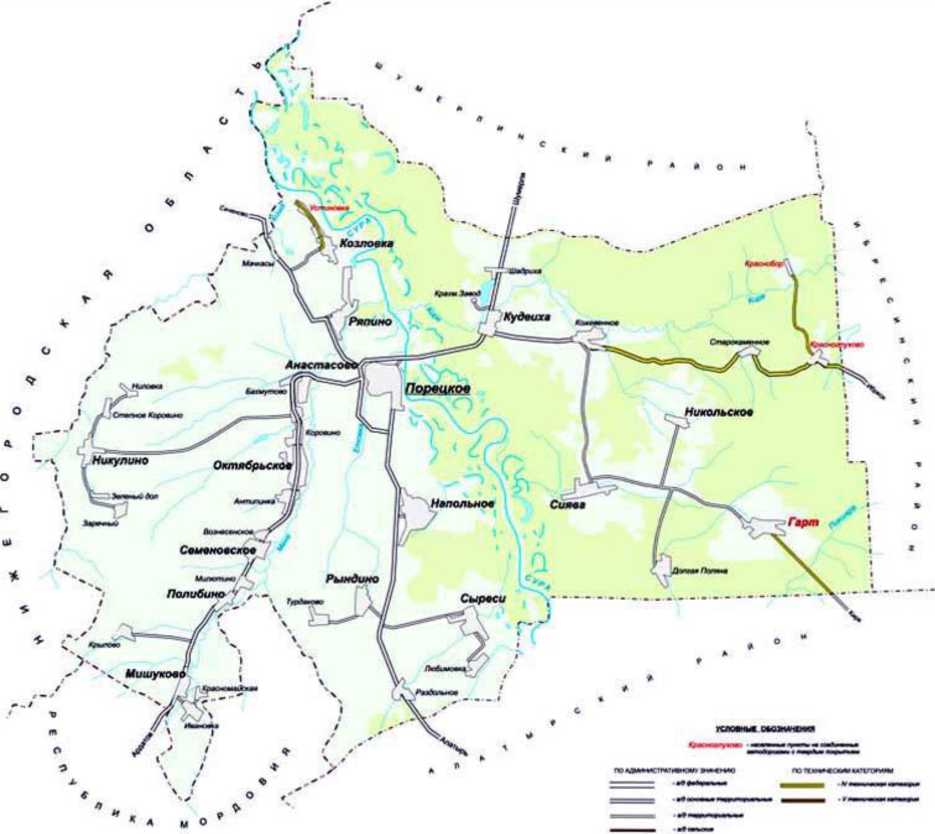 Порецкий муниципальный округ занимает территорию в 111,6 кв. км и располагается на юго-западе Чувашии в среднем течении реки Суры - третьего по величине притока Волги. С севера и востока он граничит с Шумерлинским и Ибресинским муниципальными округами, с юга - с Алатырским муниципальным округом Чувашии, на западе - с Сеченовским районом Нижегородской области, на юго - западе - с Ардатовским районом Республики Мордовия. Муниципальный округ находится в лесостепной зоне, разделенной рекой Сурой на лесную и степную части. Природные ландшафты Поречья представляют собой типичные лесные и уникальнейшие луговостепные биогеоценозы.ИсторияСело Порецкое основано в 1591 году. Первыми поселенцами были ссыльные бояре, купцы, стрельцы и родня царя Ивана Грозного - переселенцы из городов Москва и Углич.Порецкий район образован на первом районном съезде Советов, который прошел 1-3 октября 1927 года. В его состав вошли 54 селения и еще 12 селений Кувакинской и Мишуковской волостей и 5 селений Алгашинской волости. В соответствии с Законом Чувашской Республики от 29 марта 2022 г. № 25  Порецкий  район преобразован в Порецкий муниципальный округ.КлиматКлимат умеренно континентальный с продолжительной холодной зимой и тёплым, иногда жарким летом. Средняя температура января от -12 до -13 °C, абсолютный минимум достигал -44 °C; средняя температура июля 19 °C; абсолютный максимум достигал 38 °C. За год выпадает до 500 мм осадков.Водные ресурсыПо территории Порецкого муниципального округа  протекают 11 рек и ручьёв, среди них особое место занимают река Сура протяжённостью -58 км, р. Киря - 38 км, р. Меня - 37 км, р. Киша - 18 км. Неповторимы по своей красоте и биоразнообразию озёра, в округе их - 42. В округе 4 святых источника: Макария Желтоводского - Унжинского, Знамения - в д. Мачкасы, Параскевы Мученицы, Апостола Иоанна - в с.Семеновское.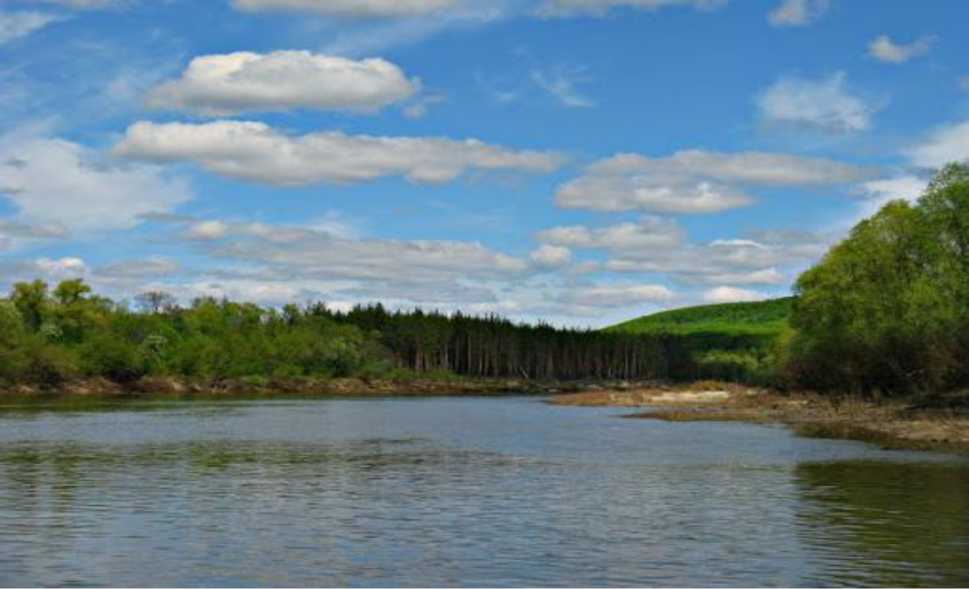 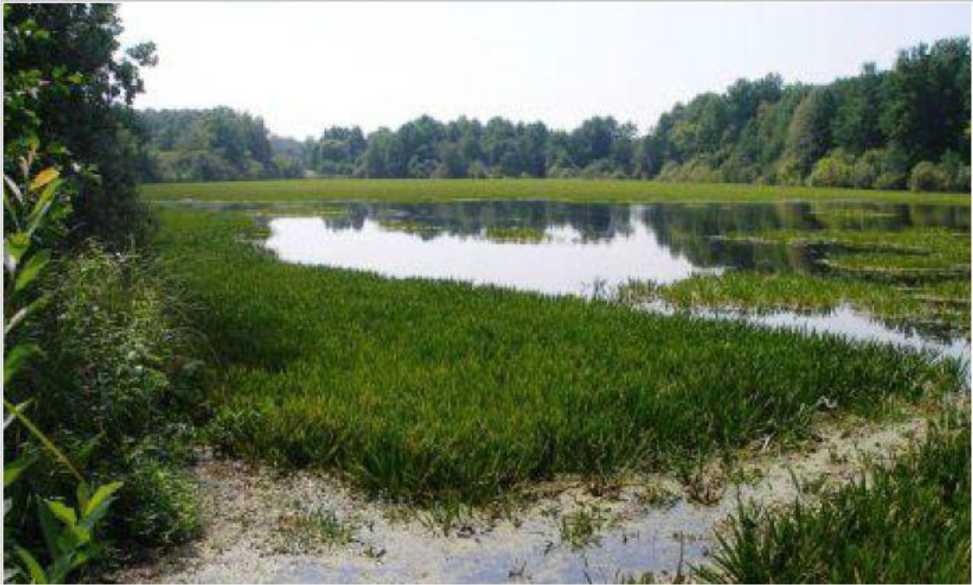 Одно из высоких и невероятно красивых мест на берегу Суры - Красный Яр.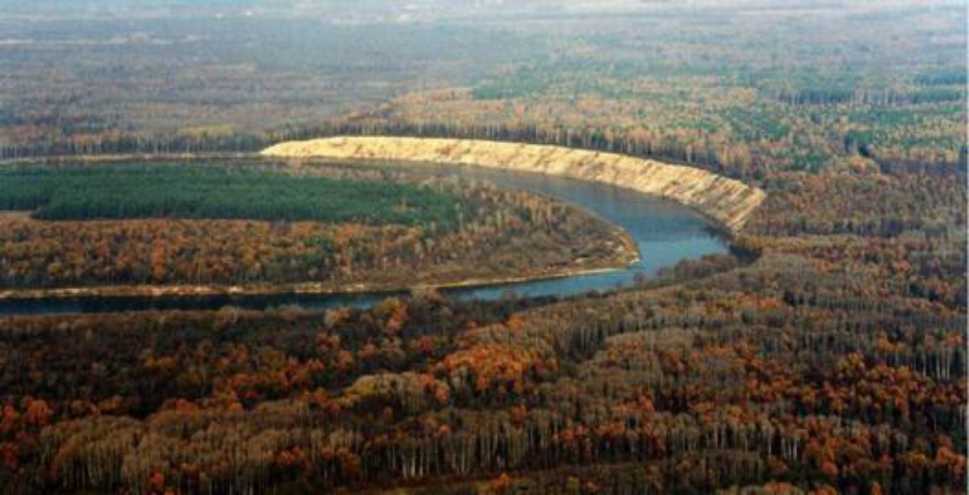 Флора и фауна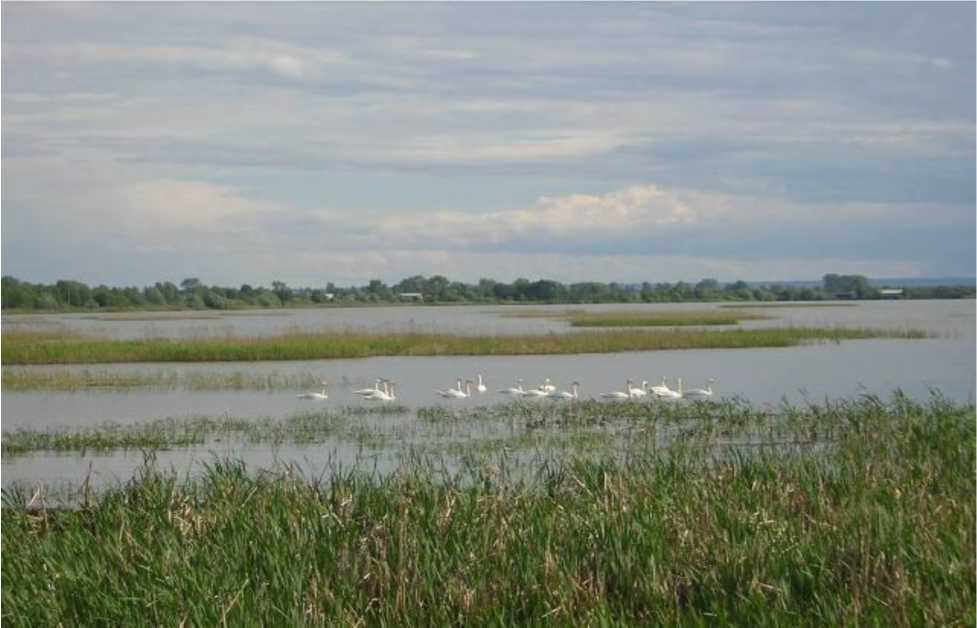 На территории Порецкого муниципального округа  находится до 90% растений из «Красной книги Чувашской Республики», среди них: адонис весенний, водяной орех, толокнянка, степная вишня и другие. Для хвойных лесов характерны таежные по происхождению виды: глухарь, тетерев, рябчик, лось, бурый медведь, рысь. В широколиственных лесах можно встретить виды: клинтуха, вяхиря, кабана. В степи обитают такие животные, как: заяц-русак, серая куропатка, перепел, степной хорь, крапчатый суслик, тушканчик.Фауна птиц Порецкого муниципального округа довольно разнообразна: орёл - карлик, большой подорлик, орлан- белохвост , обыкновенная пустельга, волжский глухарь, серый журавль европейский, кулик-сорока, малая чайка, речная крачка, русский филин, седой дятел, ястребиная славка и много других птиц.В водоемах Порецкого муниципального округа встречаются рыбы из 5 отрядов: осетрообразные - стерлядь, отряд щукообразные - щука, отряд карпообразные - плотва, елец, голавль, язь, красноперка, линь, верховка овсянка, подуст, пескарь, лещ и др.Объекты сельского хозяйстваВ округе функционирует 16 сельскохозяйственных предприятий, 1 предприятие пищевой и перерабатывающей промышленности. Кроме того, сельским хозяйством в районе занимаются 24 крестьянских (фермерских) хозяйства, 5556 личных подсобных хозяйств.Объекты промышленности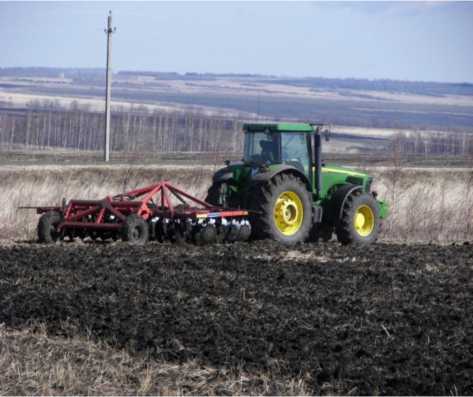 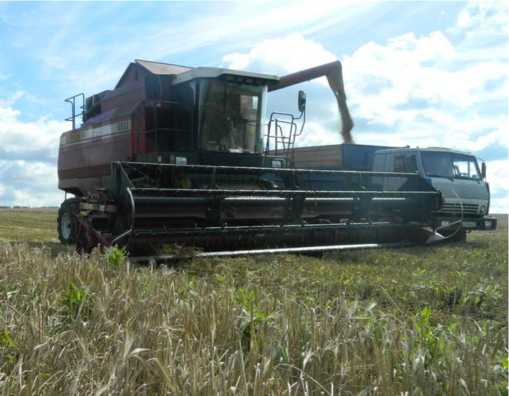 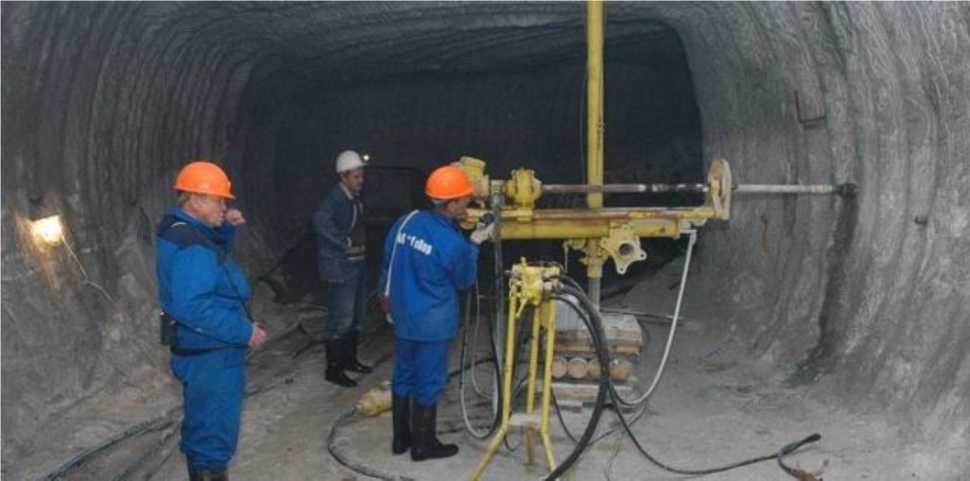 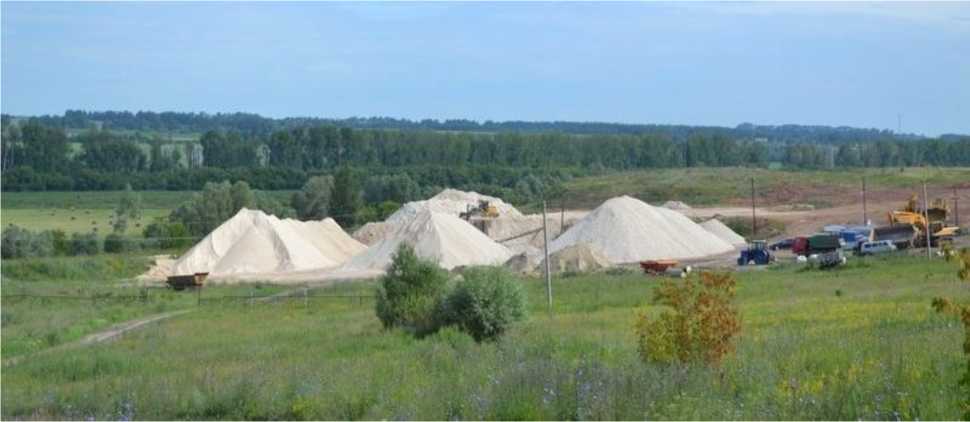 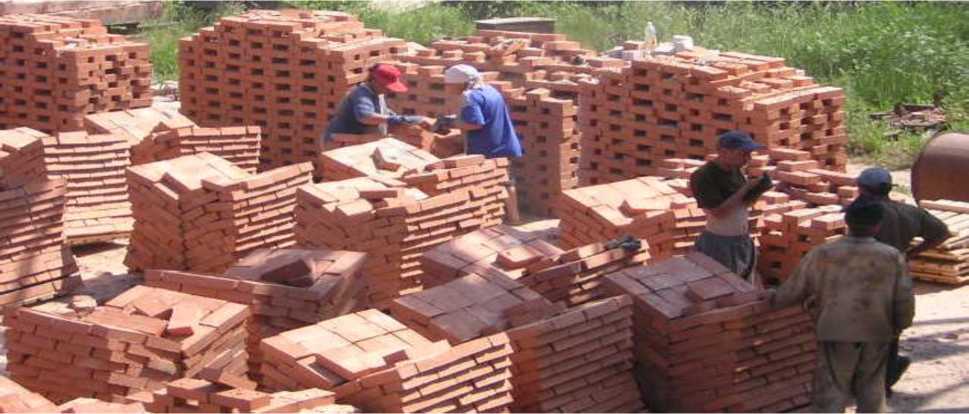 Промышленную отрасль Порецкого муниципального округа составляют предприятия: ООО «ГиПор- М» (предприятие горно - рудной промышленности), ООО «МНПП «А-Керамик», ООО «Порецкий крахмал», ООО «Хлебокомбинат Порецкого райпо», ООО «Порецкий кирпичный завод», ОАО «Агрохимсервис», два швейных цеха: ООО «АлатырьПромПошив» и цех ИП Ерилиной А.В.По территории муниципального округа проходит федеральная автодорога Москва-Казань протяжённостью 95 км, сеть республиканских и муниципальных автодорог, имеющих выход и сообщение с Нижегородской областью, Республикой Мордовия, Ульяновской областью.Знаменитые уроженцыПорецкая земля дала миру немало знаменитых учёных, поэтов и писателей, работников культуры и искусства. Среди них:академик, основоположник	русской	научной школы кораблестроенияА.Н. Крылов;академик И.К. Андропов;поэт И.П. Мятлев - близкий друг А.С.Пушкина;известный музыкант В.П. Мухин;заслуженный художник России Н.П. Карачарсков.Герои Советского Союза: Г.Ф. Арлашкин, Ф.А. Артемьев, Ф.П. Ахаев, Н.Г.Безруков, П.Г. Панов, Н.И. Паршин, М.Е. Родионов, И.В. Яшин;Герои Социалистического Труда: В.И. Ардин, Ф.С. Горячев, А.Н. Крылов, С.Ф.Сатушкин, Г.В. Суслов, В.М. Чулков.Объекты культурыВ округе действуют 14 библиотек, районный Дворец культуры; 12 сельских Домов культуры, историко-краеведческий музей; Мемориальный музей академика -кораблестроителя А.Н. Крылова, картинная галерея, в коллекции которой 228 единиц произведений живописи, скульптуры и графики 85-и авторов со всей Российской Федерации.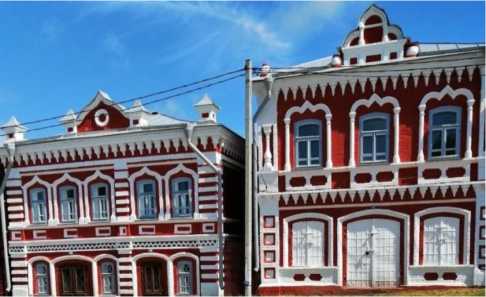 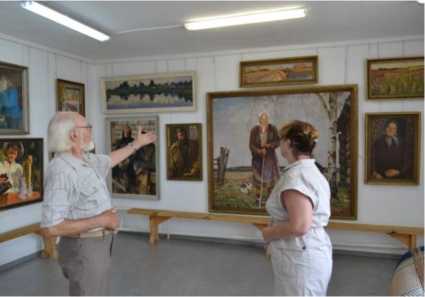 Привлекательным объектом для посещения туристов является мемориальный музей ученого с мировым именем А.Н.Крылова, который открыт в 1984г. В 2013 году произведена реконструкция здания музея, возведен пристрой, открыт новый экспозиционный зал. А.Н.Крылов был основоположником русской научной школы кораблестроения. В развитии отечественного кораблестроения и приложения математики к решению вопросов морского дела и техники сыграл огромную роль, которую можно сравнить лишь с ролью Д.И.Менделеева - в химии; Н.Е.Жуковского — в авиации, К.Э.Циолковскиого - в теории реактивного движения; И.П.Павлова - в физиологии. Более десятка книг о жизни и деятельности А.Н.Крылова издано в российском книжном издательстве. Научные труды ученого имеют большое значение и сегодня. Потомки А.Н.Крылова проживают в селе, названным его именем, и ведут исследовательскую работу по генеалогическому древу семьи Крыловых, по сохранению и развитию культуры села. 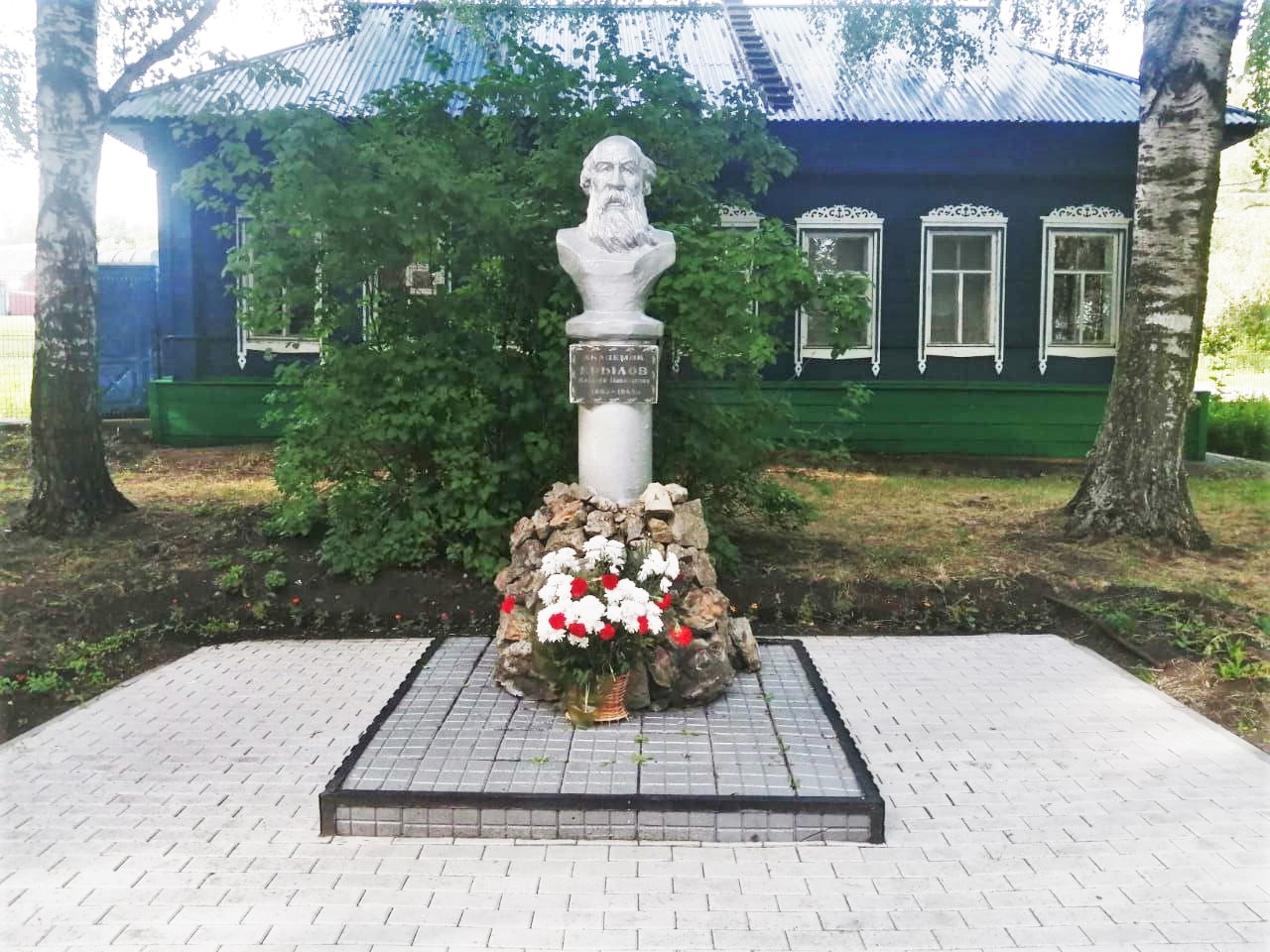 Памятники природы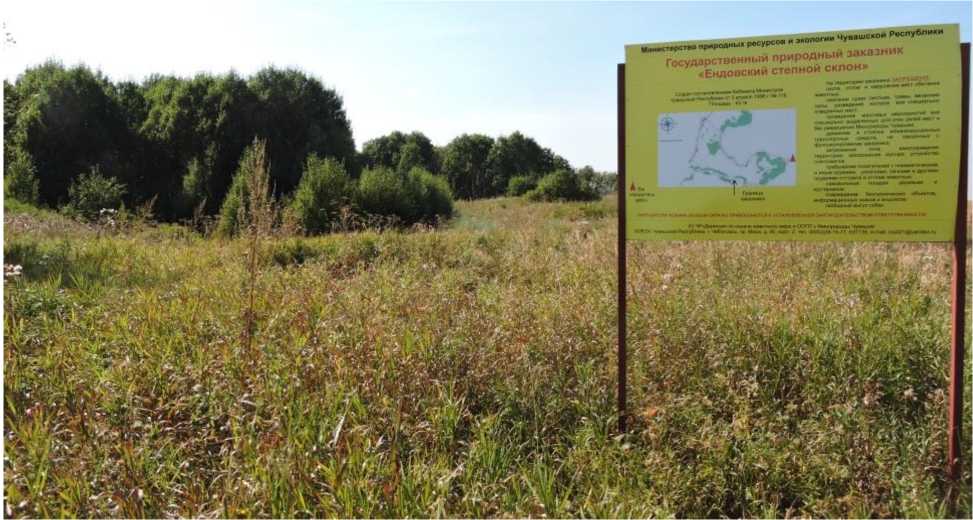 Для сохранения ландшафтного и биологического разнообразия Порецкого муниципального округа Кабинетом Министров ЧР в 1968 году создан Госохотзаказник «Порецкий». В 1996 году были созданы заказники на степных участках «Поменский» (9-131 га), «Ендовский степной склон»(9-63 га), «Мочкасинский» (9-50 га). В 2000 году утверждён статус памятников природы для группы озёр: «Балахна», «Ковырлово», «Изерке».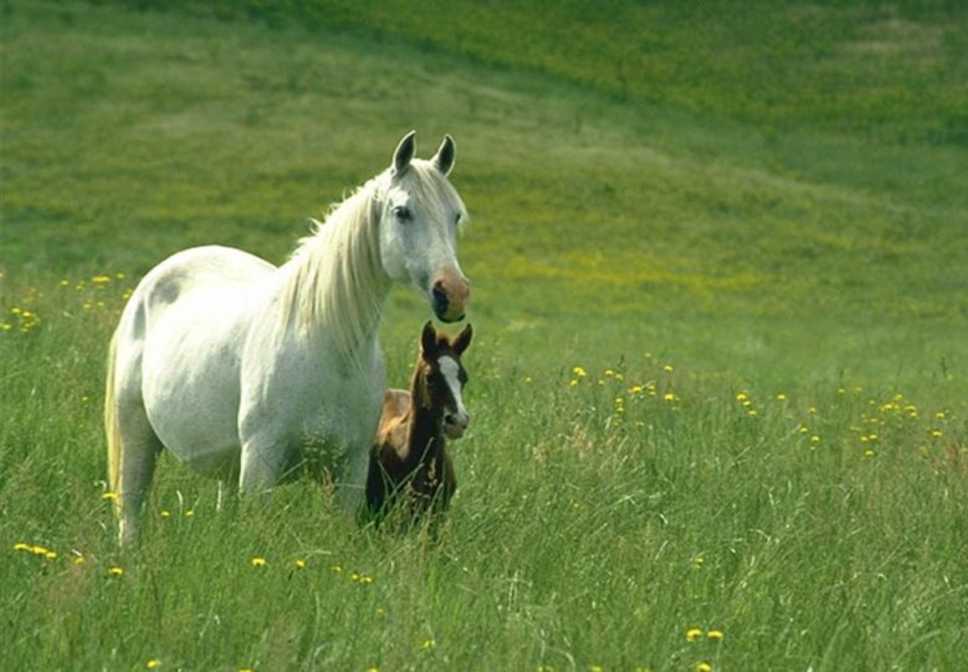 Объекты культового направления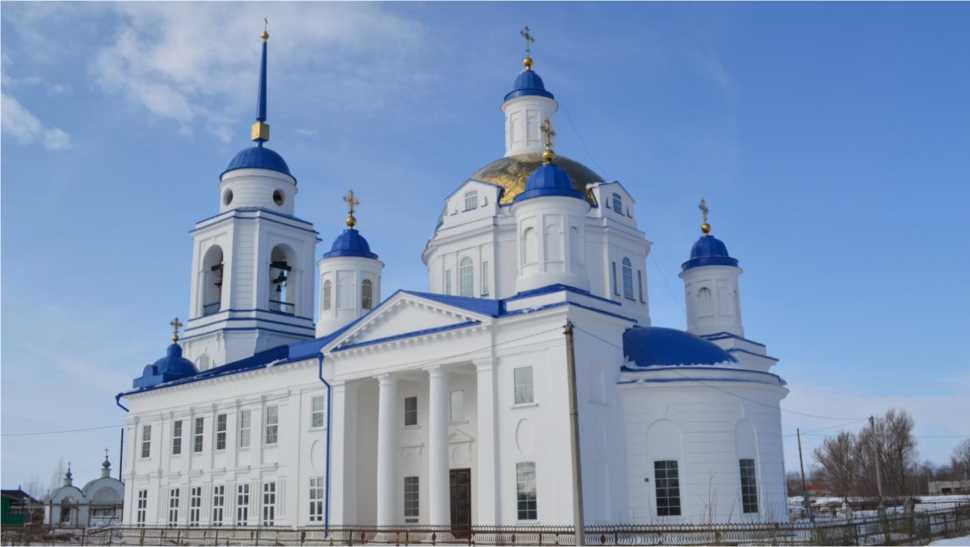 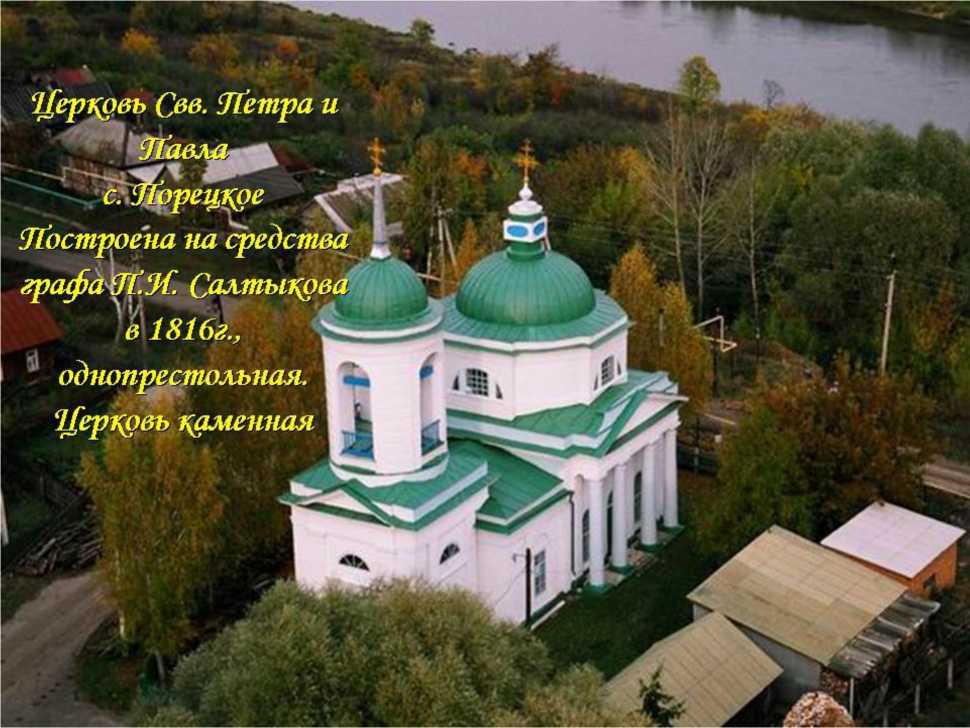 В Порецком муниципальном округе 15 православных храмов, из них 3 - памятники культуры федерального значения - это Церковь Вознесения Господня в с.Семеновское, Церковь апостолов Петра и Павла в с.Порецкое; Церковь Богоявления Господня в с.Козловка.Народные промыслы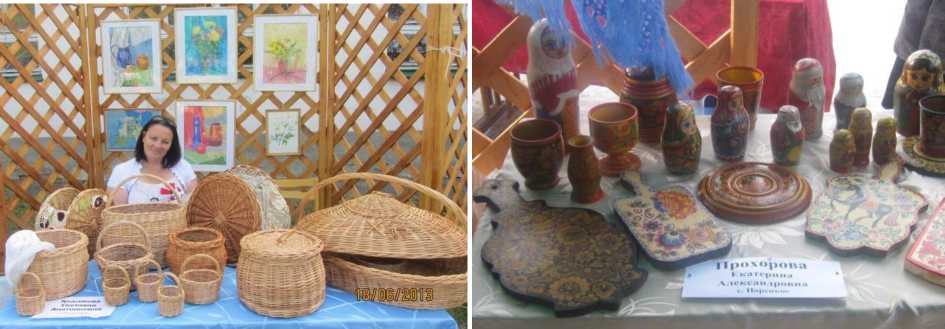 Плетение из ивового прута - одно из самых исконных, давних ремесел поречан. В Порецком муниципальном округе из ивового прута плетут корзины, вазы и др. Занимаются ажурным плетением 2 мастера - Красикова Светлана и Климова Марина.Поречье издавна славилось филейно - гипюрными вышивками. Художники - самородки создавали узоры, поражающие своей красотой и тонкостью. Это салфетки, машинное ришелье, филейные салфетки, полотенца, накидушки, наволочки-ришелье, вышитые бисером. Очень красивые скатерти. Работы мастериц постоянно выставляются на выставках. Вязание на спицах, вязание крючком - хобби многих женщин Поречья.Известные творческие и народные коллективыВ Порецком муниципальном округе функционирует 147 коллективов самодеятельного народного творчества с числом участников в них более 2 тыс. человек. Гордостью округа являются 4 творческих коллектива, имеющих звание «Народный самодеятельный коллектив». Среди них народный ансамбль русской песни «Поречанка».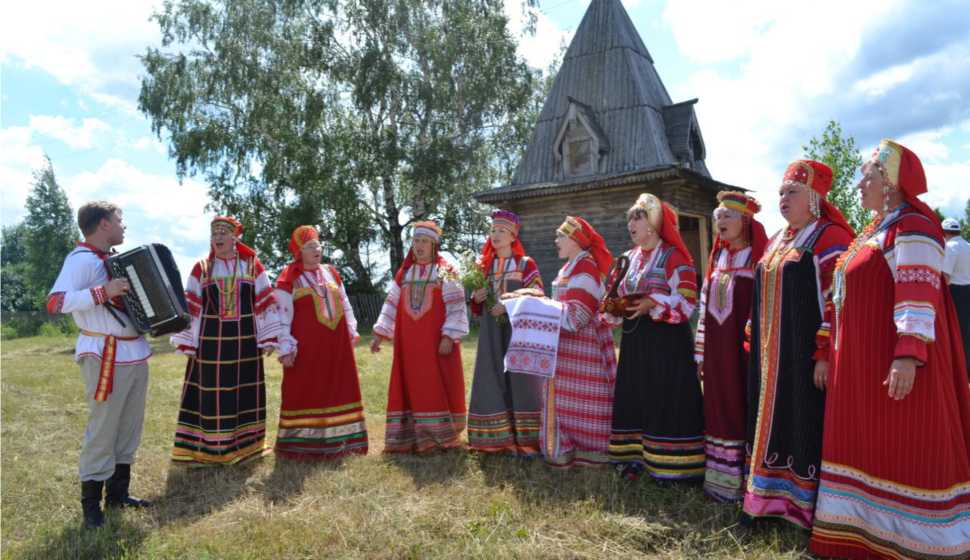 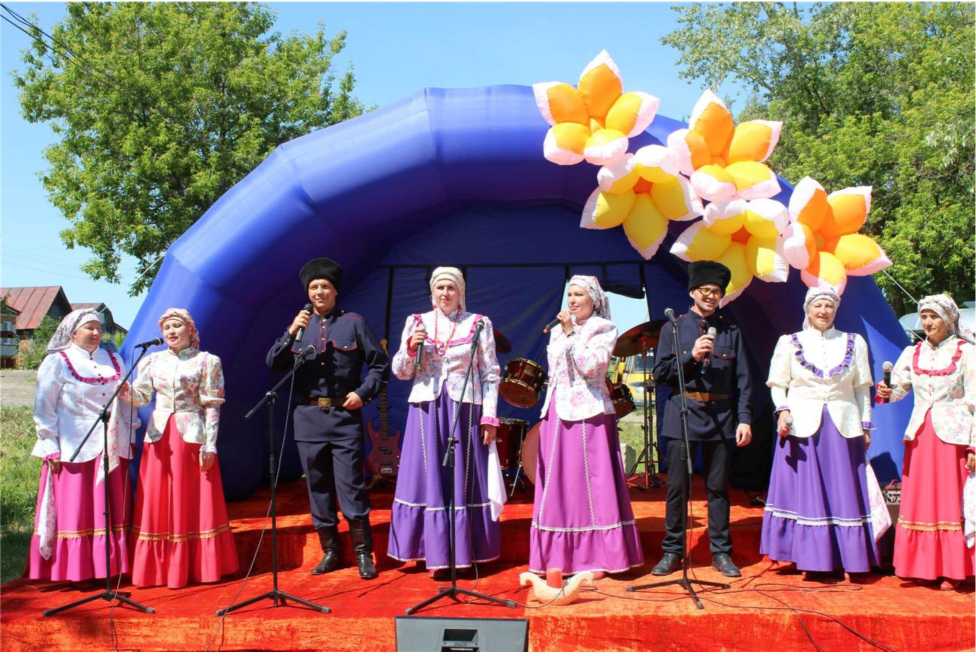 Большую работу по возрождению и сохранению устного народного творчества среди населения проводит народный детский фольклорный ансамбль «Коляда». В течение всей деятельности, ансамбль накопил большой репертуар обрядовых песен, не только местных традиций, но традиций и обрядов регионов России.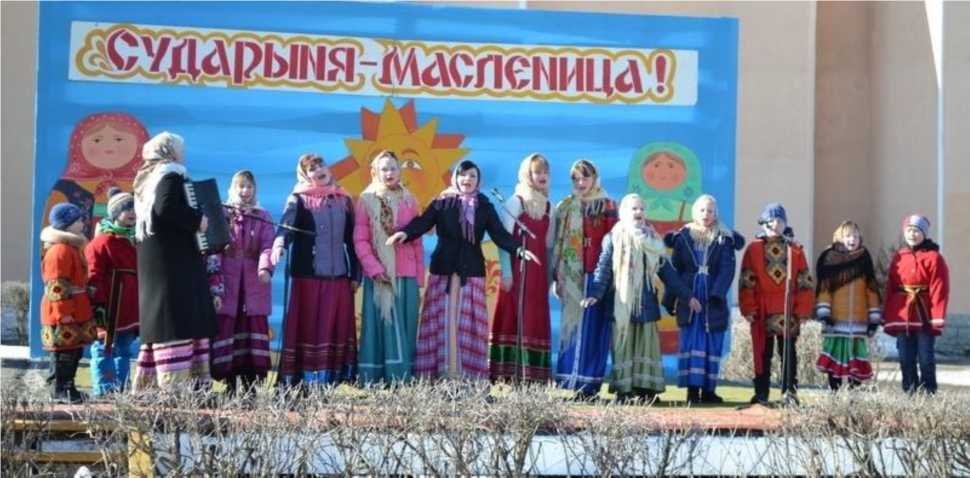 Популярностью пользуется народный театр «Маска». Свою историю он ведет с конца 60-х годов прошлого века.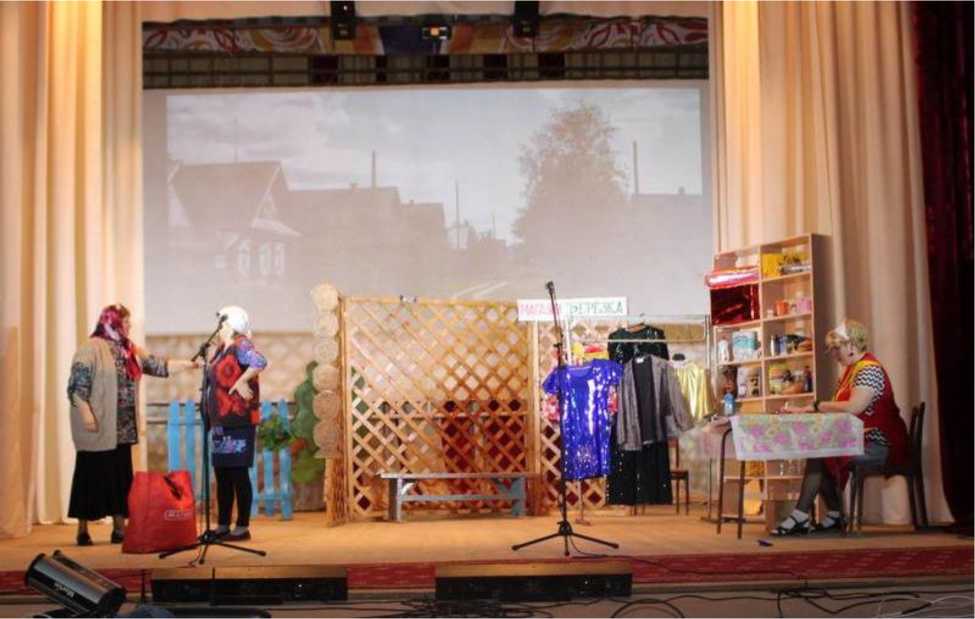 Многие годы радует своим исполнением всех любителей мордовской народной песни народный ансамбль «Эрзянка» Напольновского СДК.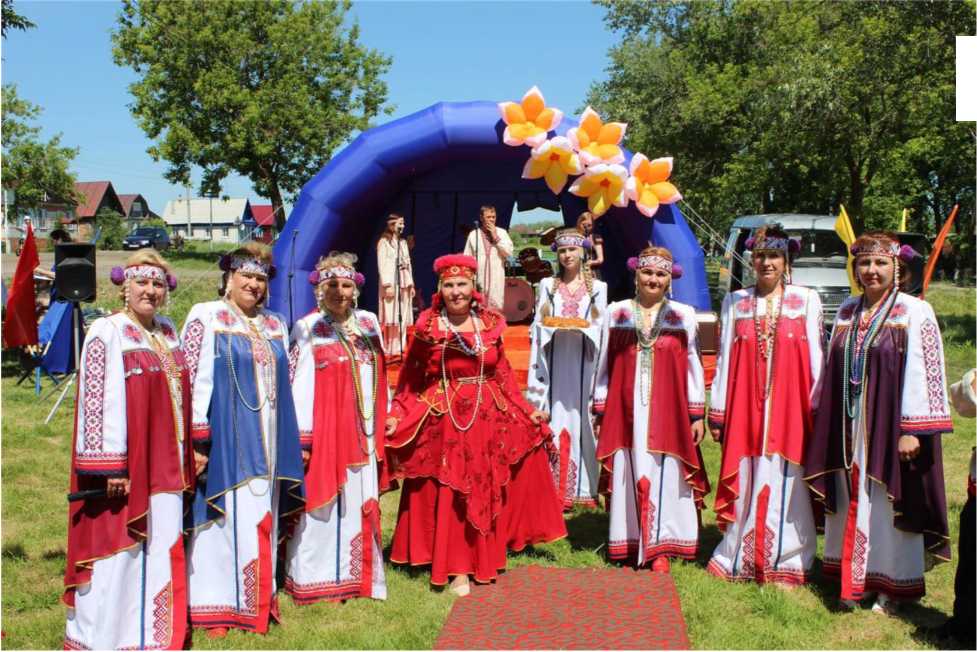 Туристическая инфраструктураМестонахождениеКафе «Сура», с.Порецкое, ул.Ульянова,7 Втулкина Вера Григорьевна, 8(83543)2-16-34;Кафе «Поречанка», с. Порецкое, ул. Кооперативная, Дугаева Ирина Викторовна, 8(83543)2-14-46Кафе «Кудесница», с.Кудеиха, Баланова Анна Николаевна, 8(83543)33-2-33Кафе «Вкус», с. Кудеиха, Лушников Сергей АлександровичКафе «Эрзя», с.Напольное, ул. Арлашкина, Втулкина Вера Григорьевна;Кафе «Встреча», с.Анастасово, ул.Анастасово, Страхов Евгений Анатольевич;  Кафе – пиццерия «Сеньор Помидор», с. Порецкой, ул. Ленина, д.45,   Храмова Наталья Николаевна.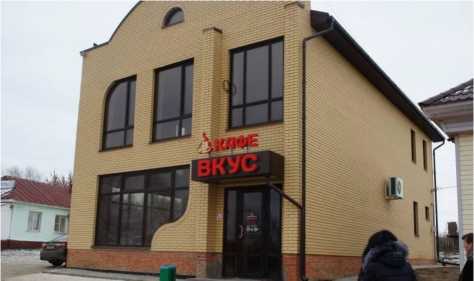 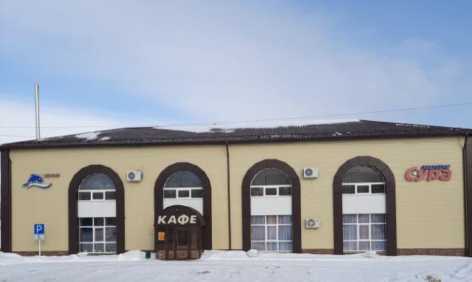 Туристические маршрутыМаршрут № 1: Храмовая архитектура Поречья. Прошлое и настоящеес. Порецкое (Посещение Троицкого собора - постройка XVIII века,(Колокольня Троицкого собора, Церкви святых Петра и Павла)с. Рындино (Посещение церкви св. Сергия Радонежского - современная храмовая архитектура, посещение святого источника)с.Семеновское (Посещение церкви Вознесения Господня - памятника культуры федерального значения, 1813 г., посещение святого источника Параскевы Мученицы)Маршрут № 2 «Любовь к истории питая» д. Крылово (Посещение мемориального музея ученого, академика - кораблестроителя, Героя Социалистического труда А.Н.Крылова в д.Крылово Семеновского сельского поселения. Семеновское сельское поселение - родина трех Героев Советского Союза)с. Семеновское (Посещение церкви Вознесения Господня - памятника культуры федерального значения, 1813 г., посещение святого источника Параскевы Мученицы)с. Порецкое (Посещение районного историко - краеведческого музея, народной картинной галереи; ознакомление с памятниками старины и архитектуры с. Порецкого).Транспорт пригодный для туристического обслуживанияСеть внутрирайонных автобусных маршрутов охватывает большинство населенных пунктов, обеспечивая связь населения муниципального округа  с селом  Порецкое. Автомобильные дороги, обслуживающие Порецкий муниципальный округ, имеют выходы в Нижегородскую область, Республику Мордовия, Алатырский, Шумерлинский, Ибресинский районы Республики. Междугородные автобусные маршруты связывают Порецкий муниципальный округ с прилегающей к нему Нижегородской областью, Республикой Мордовия, Ульяновской областью. Работают: служба такси «Вираж», грузовые такси.Традиционные мероприятия, проводимые на территории Порецкого муниципального округа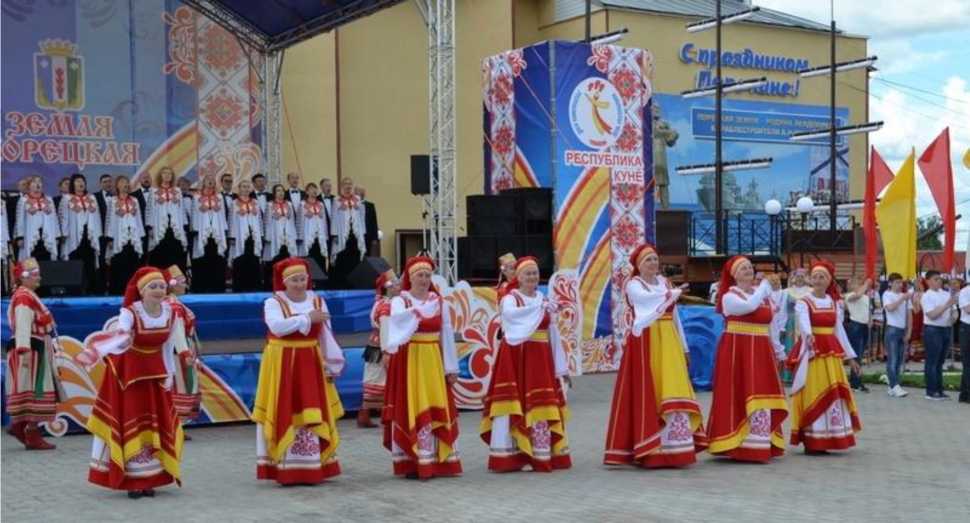 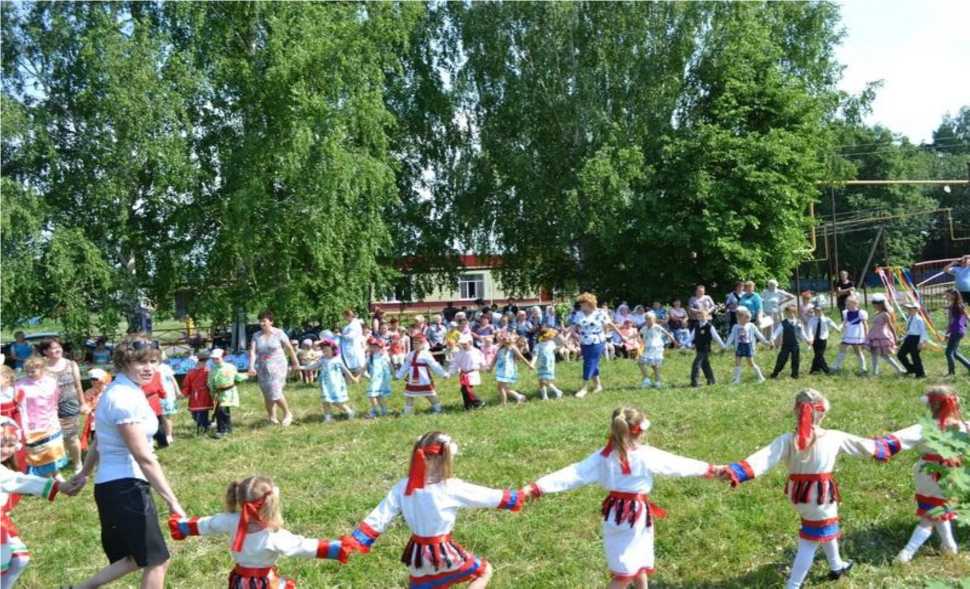 В течение года в Порецком муниципальном округе проводятся разнообразные массовые мероприятия, в которых участвуют все творческие коллективы округа, народные мастера и умельцы. Это фестивали, смотры творческих коллективов по жанрам, конкурсы, выставки.Многие праздники и фестивали уже много лет традиционные: «Прощай, Зимушка- зима!» - праздник проводов зимы, «Акатуй» - праздник песни, труда и спорта, «Арта» - праздник мордовского народного творчества, «Чипайне» - праздник детского мордовского творчества. «Родные напевы» - праздник русского фольклора на родине академика А.Н. Крылова, «Весёлые ребята» - фестиваль театрализованных представлений с участием ростовых кукол. Спортивная инфраструктура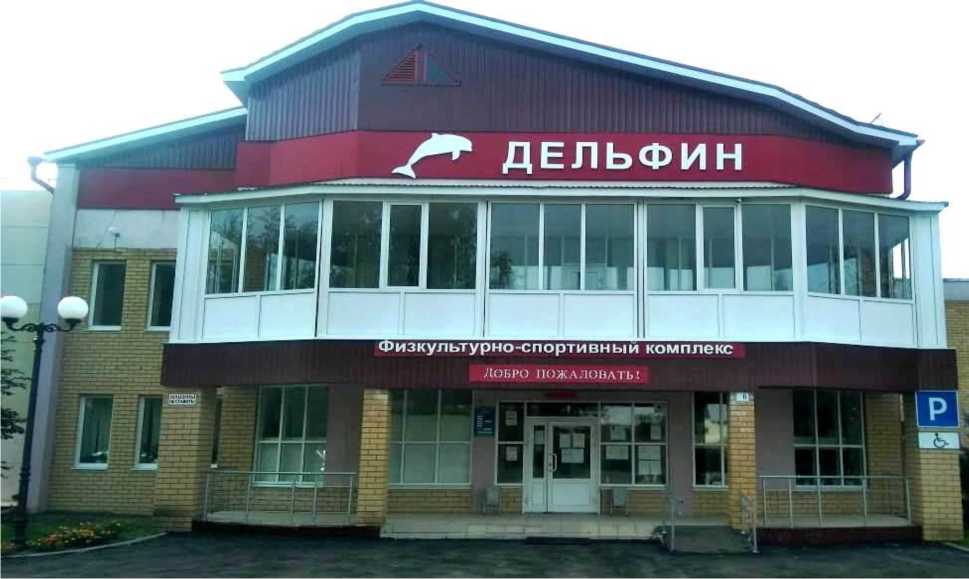 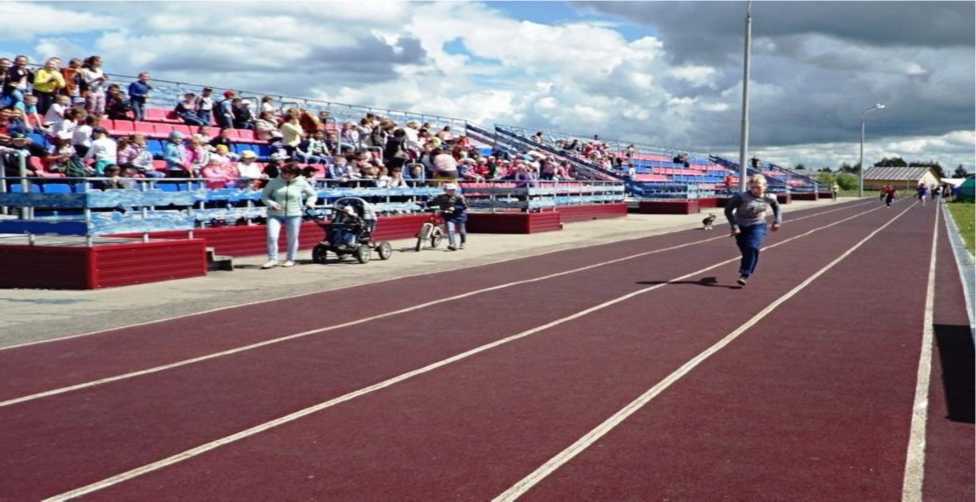 В муниципальном округе  имеется 59 спортивных сооружений, из них 17 спортзалов, 11 футбольных полей и 3 тира: с. Кудеиха, Семеновское, Порецкое. С детьми и молодежью занимается 19 штатных физкультурных работников. Всего насчитывается 38 коллектив физкультуры с общим числом занимающихся 5002 человек. В округе работает спортивная школа в с.Порецкое, где привлечены к занятиям 432 учащихся.Большой толчок для развития физкультуры в Порецком муниципальном округе дало открытие ФСК «Дельфин» в с. Порецкое с тренажёрным залом, спортивным залом, бассейном. Отремонтирован спортивный зал во Дворце культуры села Порецкое, где организованы зал для борьбы, установлены тренажеры, бильярдный стол. Теперь в этих помещениях занимаются взрослое население, школьники, молодежь, дети из Порецкого детского дома, гости села. В бассейн раз в неделю по графику организуется доставка учащихся из сельских школ округа.Общественные организации и клубы по интересамВ округе действует общественная организация - «Мордовский культурный центр» Чувашской Республики, основным направлением деятельности которого является развитие и поддержание исторических и культурных ценностей мордовского народа - мордовский язык, фольклор, история мордовской культуры и народные промыслы.В учреждениях культуры созданы 41 клуб по интересам и любительские объединения различной направленности, которые объединяют около 500 участников. Это клубы краеведения, в Рындинском, Напольновском, Мишуковском, Никулинском СДК, патриотической направленности: клуб «Кудеяр» в Кудеихинском, «Поиск» в Напольновском СДК, экологического воспитания: «Юный друг природы» в Мишуковском, «Росток» в Анастасовском, «Лесовичок» в Сиявском СДК. Теннисные и шахматно-шашечные клубы: «Попрыгунчик» в Кудеихинском, «Ладья» в Козловском, «Лошарик» и «Бешенная ладья» в Рындинском, «Попрыгунчик» в Семёновском, «Белая ладья» в Сыресинском СДК.Клубы выходного дня созданы: «Маленькая страна» в Никулинском, православного направления клуб «Зорька» в Семёновском СДК, созданный совместно с православным приходом; «Солнышко» в Ряпинском, «Зёрнышко» в Антипинском СДК.Созданы и успешно работают кружки ремёсел и рукоделия. Прежде всего, это творческая лаборатория «Гулливер» по пошиву ростовых кукол. Он создан в Порецком РДК и реализуется в рамках республиканского конкурса, в настоящее время активно развивается.В библиотеках округа действует 18 клубов по интересам.  ДОБРО ПОЖАЛОВАТЬ В ПОРЕЦКИЙ МУНИЦИПАЛЬНЫЙ ОКРУГ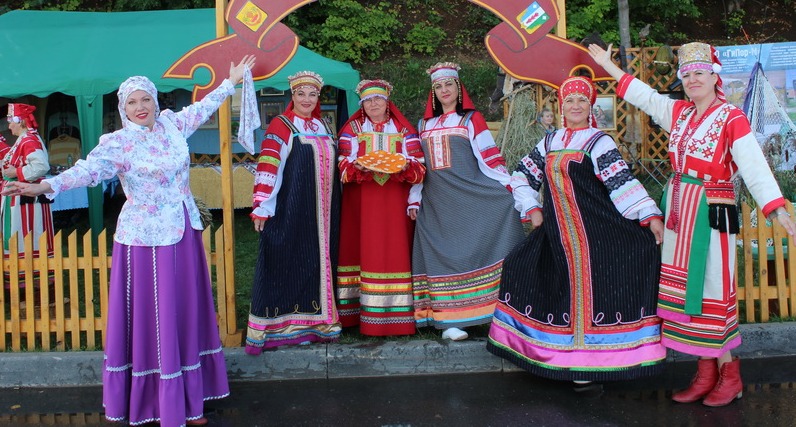 Площадь Порецкого муниципального округа 111686  гаНаселение округа10542 человекаЦентр муниципального округас. ПорецкоеНаселение с. Порецкое5081 человекПлощадь  с. Порецкое7340  га Расстояние от  с. Порецкое до  г. Чебоксары150 кмТранспортная инфраструктура Автомобильный транспорт Диспетчерский кассовый пункт  с. Порецкое № п/пНаименование памятника, датировкаМестонахождение1Церковь апостолов Петра и Павла 1723г.с. Козловка2Церковь Богоявления 1829г.с. Семеновское ул. Азина3Церковь Вознесения Господня 1813 г.с. Порецкое, ул. Комсомольская, д.14Троицкий собор XIX в.с. Выползово, ул. Аврова, д.49а.5Богословская церковь XIX в.с. Сыреси, ул. Октябрьская, д.1876Преображенская церковь XIX в.с. Кудеиха, ул. Красная площадь7Преображенская церковь XIX в.с. Сиява8Никольская церковь XIX в.с. Никулино, ул. Садовая, д.279Церковь Рождества Христова XIX в.с. Мишуково, ул. Южная, д.1а10Никольская церковь XIX в.с. Анастасово, ул. Анастасово-111Никольская церковь XIX в.с. Гарт, ул. Гагарина,46а12Богоявленская церковьс. Рындино13Церковь святого Сергия Радонежскогос. Напольное14Церковь Святого Николая Чудотворцас. Ряпино15Церковь Воскресения Христовас. Порецкое, ул. Комсомольская